WIEDERHOLUNGSTEST 2																Name:__________________________		90 – 100% = 5 (odlično)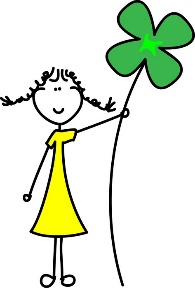 										80 – 89%   = 4 (prav dobro)NI3					Punkte:____________/				65 – 79%   = 3 (dobro)							50 – 64%   = 2 (zadostno) im April 2019		           		Note: ____________	      			  0 – 49 %   = 1 (nezadostno)1. Poimenuj spodnje predmete. Ne pozabi na ustrezen člen: DER, DIE ali DAS.					10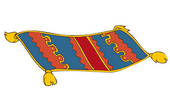 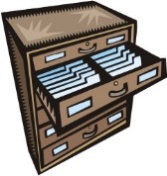 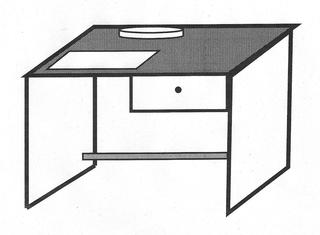 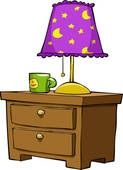 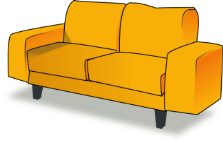 _____________    _______________     ______________           ___________________		_______________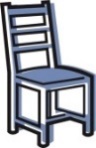 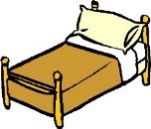 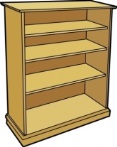 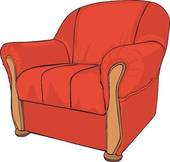 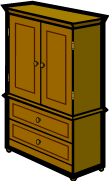 _________________  __________________       ___________________      ________________    _______________                                                   2. Spodnje besedne zveze zapiši v tabelo.									4in die Eisdiele - im Büro - unter dem Bett - ins Kino - an die Wand - vor der Sprachschule - auf das Regal - im Zimmer3. Dopolni povedi z glagoli  STEHEN, STELLEN, LEGEN, LIEGEN ali HÄNGEN v ustrezni obliki.			6Der Schüler ___________________ die Bücher auf den Schreibtisch.Der Teppich ___________________ in der Mitte des Zimmers.Das Bett und der Nachttisch ________________________ an der Wand.Ich muss das Zimmer aufräumen. Ich _______________________ meine CDs auf das Regal.Die Lampe ___________________ neben dem Sofa.Das Foto ________________________ an der Wand zwischen dem Fenster und dem Schrank.4. Dopolni povedi. Kje?                                        					                                                              5Fleisch kauft man ________________________________________.Brot kauft man ______________________________.Kleider kauft man _______________________________________.Kaffee trinkt man  _____________________________________________. Autos parkt man ____________________________________________. Briefmarken kauft man _____________________________________. 5 . Smiselno dopolni povedi z ustreznimi predlogi (IN, AN, AUF, VOR, NEBEN,…) in členi v 3. ali 4. sklonu.         13                    Das Auto steht __vor dem__ Haus. Eva legt das Buch ______________   Regal.Die Tennisschuhe sind  __________ Bett. Die Dosen kommen ___________ Abfalleimer. Ich stelle das Sofa _____________Wand.       Das Sofa steht _____________Wand.Leg das Buch bitte ____________ Tisch.            Das Buch liegt ________________ Tisch.Er setzt sich _______________Stuhl.       Sie sitzt _________________Stuhl.Fahrt ihr______________ Schule?       Ich lebe ________________Schule.Sie hängt ihren Rock ____________Schrank.   Mein Kleid hängt_________ Schrank.6. Dopolni besedilo z danimi glagoli v ustrezni obliki. Vsakega uporabi le enkrat.				12GEHEN – SEHEN – HÖREN - FAHREN – SPIELEN – SPRECHEN – AUFRÄUMEN – SEIN – ESSEN – SCHREIBEN – HABEN - WERDENLisa _______________  ein 15-jähriges Mädchen. Wie alle Kinder, _________________ sie in die Schule, in die 9. Klasse. Jeden Morgen _________________ sie Brot mit Marmelade und dabei ________________ sie immer Musik. Dann ___________________ sie in die Schule mit dem Bus.  Dort ________________ sie ihre beste Freundin Monika. Lisa ____________________ Gitarre. Am Nachmittag ____________________ sie viele E-mails und _________________ mit Freunden aus Australien per Skype. Lisa ___________________ sehr viele Freunde. Am Abend ______________ sie ihr Zimmer immer _____. Lisa will Lehrerin _____________________.7. Dopolni povedi z glagolom MÜSSEN v ustrezni obliki.							6Peter ________________ Italienisch lernen, weil er einen Job in Italien bekommen hat.Meine Eltern ______________________ sehr viel arbeiten.Peter und Klara, warum ___________________ ihr immer so laut sprechen?Ich _____________________ jeden meiner Mutter helfen.Meine Schwester und ich ______________________ nach dem Abendessen die Küche aufräumen.Du weiß, dass du noch deine Hausaufgabe machen ____________________.8. Dopolni povedi z glagolom KÖNNEN v ustrezni obliki.							6Um wie viel Uhr ________________ ich kommen?Was? Du ____________________ nicht Fußball spielen? Aber alle meine Freunde ________________ Fußball spielen. Sogar Timo _________________ Fußball spielen.__________________ wir am Wochenende an die Adria fahren? – Ja, gute Idee.Warum __________________ ihr nicht mit uns ans Meer fahren? Habt ihr so viele Hausaufgaben?9. Dopolni vprašanja z WO ali WOHIN in podčrtaj ustrezen odgovor.                           				91. _______________ lernst du Englisch?			In der Sprachschule.		In die Sprachschule.2. _______________ gehen wir heute Abend?			Im Konzert.			Ins Konzert.3. _______________ essen wir heute?				Im Restaurant.			Ins Restaurant.4. _______________ stellst du die Vase? 			Auf das Regal. 			Auf dem Regal.5. _______________ liegen die CDs?				Unter den Tisch.		Unter dem Tisch.6. _______________ kauft man Briefmarken?			Auf der Post.			Auf die Post.7. _______________ sitzt deine Freundin?			Auf das Sofa.			Auf dem Sofa.8. _______________ hängen wir die Jacken?			In den Schrank.			In dem Schrank.9. _______________ legt ihr die Bücher?			In die Ecke.			In der Ecke.10.  Wie heiβt der Beruf? Napiši poklic.                                                                                                    		4  Sie korrigiert Hausaufgaben. 	_____________________Sie arbeitet im Büro. 		_____________________  Er züchtet Blumen. 		_____________________Er leitet eine Firma. 		_____________________  11. Stell Fragen.  Postavi vprašanja. Vprašaj se po podčrtanih besedah.                       			6 ____________________________________________            	Petra ist  Apothekerin.____________________________________________             	Ich werde Medizin studieren. ____________________________________________              	Die Köchin kocht im Restaurant.____________________________________________             	Er arbeitet in einem Krankenhaus.____________________________________________             	Die Arbeit eines Rennfahrers  ist gefährlich.____________________________________________		Alex legt das Buch neben das Telefon.12. Wem gehören diese Sachen? Tvori povedi z uporabo rodilnika.					5 das Mäppchen – eine Schülerin   	__Das ist_______________________________________________________der Computer – ein Programmierer	_______________________________________________________________der Anorak – meine Tante		_______________________________________________________________die Schere – der Frisör			_______________________________________________________________der Roller – mein Freund		_______________________________________________________________13. Verbinde die Sätze und bilde Nebensätze.         Poveži v eno poved. Uporabi odvisnik z DASS,WEIL, ALS, WENN ali OBWOHL.          5 Markus kommt nicht. Er muss für die Schule lernen.____________________________________________________________________________________________Ich lerne viel für die Schule. Ich bekomme gute Noten.___________________________________________________________________________________________Ich habe gehört. Seine Arbeit ist langweilig.____________________________________________________________________________________________Seine Mutter war 1 Jahr alt. Sie konnte schon sehr gut sprechen.____________________________________________________________________________________________Sie will Managerin werden. Dieser Job ist sehr gut bezahlt.____________________________________________________________________________________________Es ist sehr kalt gewesen. Ich habe einen Spaziergang gemacht.____________________________________________________________________________________________Ich weiβ. Peter fährt dieses Jahr nach Kreta.____________________________________________________________________________________________14. Ergänze mit dem Verb werden. Dopolni s pravilnimi oblikami glagola werden.            			 5 Petra, Steffi___________ ihr im August nach Italien fahren?Was _____________ du in den Ferien machen?Herr Lach __________ in Belgien studieren.____________ Lana als Tierärztin arbeiten?Frau Stein, ___________ Sie heute ins Theater gehen?15. Bilde Futur.  Povedi pretvori v prihodnjik z glagolom WERDEN.					4Karin kommt bald nach Hause. _____________________________________________________________________Ich besuche die Musikhochschule. __________________________________________________________________Du fliegst bestimmt nach Deutschland. ______________________________________________________________Bleibt ihr in Cerknica? ____________________________________________________________________________16. Prevedi povedi v nemščino.										6Tony sme iti do parka._________________________________________________________________________Moja torba je za omaro. ___________________________________________________________________________Butik je zraven knjigarne. ________________________________________________________________________Cvetličarna stoji za pekarno. ________________________________________________________________________Delo zdravnika je razgibano. ________________________________________________________________________Delo modela je naporno. __________________________________________________________________________WO?WOHIN?